Satyendra Bahadur Singh (+91-9871224259)          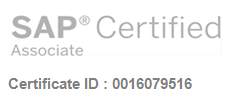 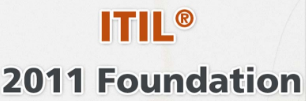 WORK EXPERIENCE DETAIL:PERSONAL SUMMARY:Having total 13 years of experience in a multitude of ERP/SAP Project Lead, Solution Lead, and Solution Architect/Consultant. Having expertise in leading, planning and executing SAP implementations/roll out/support projects. Comfortable being the central focal point of what is going on around and never loses the attention to detail and always ensures a high quality of excellence. In current role, I frequently contribute to the development of new ideas and methods. Right now I would like to join a company where empowerments and rewards are the cornerstone of the career development model.AREAS OF EXPERTISE:Primary SAP Modules:- MM, WMSecondary SAP Modules:- SD, PP, QM , LESAP Solution Architect, Team management, Change / Issue Management, Vendor Management.PROFESSIONAL CERTIFICATION: SAP MM CertifiedITIL CertifiedACADEMIC QUALIFICATION:MSc-IT: Punjab Technical University (2005)A Level: DOEACC (2004)PG: CSJM University (2001)Graduation: Allahabad University (1999)WORK EXPERIENCE SUMMARY: Company: Lava International Ltd., Noida Tenure: September 2015 to Till DateDesignation: Sr. Manager – IT (SAP)Project Type: Implementation, Roll Out, & SupportKey Responsibilities:Responsibility includes Team Management, Issue Management, and Vendor Management.Creating business value supported by technology and effective team management with focus on outcomes.Responsible for Regular Business Object Enhancements by Business - IT alignment, process improvement, and optimization.Responsible for requirement gathering, effort estimation and delivery within the time-line.Working as a Business Relationship & Delivery Manager and responsible for all SAP related support/development, implementation for manufacturing domain. Responsible to make sure all SAP solutions are resilient, fit for purpose and supportable. Collaborating with colleagues both within, and outside the IT department.Design, develop, and configure software systems to meet market and/or client requirements either end-to-end from analysis, design, implementation, quality assurance (including testing), to delivery and maintenance of the software product or system or for a specific phase of the lifecycle.Apply knowledge of technologies, applications, methodologies, processes and tools to support a client, project or entity.Along with regular support, Implemented following important business processes from scratch:Working on GST ImplementationWorking CIN related supports and development.Implemented MPN and Quota arrangement.SAP SD: -> High-Sea Sales, Scrap Sales,  Import Vendor Return through Sales (re-export), Export Sales processes from manufacturing facility.SAP PP:  Shop Floor Control to stop COGI,  Auto GR,  Auto Backflush,  Re-Order Process to map DOA process ‘Dead on Arrival stock’ (customer return material) with excise and non-excise method. SAP PP Integration:  Integration with manufacturing system IMS. Integration done multiple stages to keep both the system in sync with real time updates. SAP LE:  Shipment, Shipment Costing & Delivery process (inbound)SAP MM:  Consumption Based Planning for consumable materials in manufacturing plant.  Get-In / Gate-Out and RGP/NRGP process in SAP for outward/inward (returnable and non-returnable) business process. Auto Batch Determination Process for order confirmation and stock transfer.  STO between Storage Locations.Completed Roll Out project (SAP MM, PP, QM, SD) for new manufacturing plant of LAVA. Handled the entire logistics modules single handedly from IT side. SAP WM implementation Project: Implementation of SAP WMS module is in process for implementation for three different business domains (Mfg. Spare Parts, & SCM). Currently working on Realization phase. Developed many other reports in manufacturing process.Company: HCL Technologies, Noida (January 2013 to August 2015)Designation: Lead ConsultantClient 2: Agilent Technologies LtdRole: Team Lead - SAP Development (RBE) Project. Duration: July 2013 August 2015Project type: Roll Out & SupportKey Responsibilities:Was responsible for Regular Business Enhancements for SAP Logistics modules to improve the business processes, was leading team of 10 consultants. Responsible for all new Roll out projects and mini projects (development/enhancement).Was leading a team of 6 technical consultants & guiding them for any new enhancements/developments.Was responsible for Requirement Gathering from business owners, Effort Estimation, Development within the time frame, and timely delivery.Responsible for creation of Functional Specifications and brief the requirement to developers.Responsible for all Functional Configurations requirements for SAP MM / WM and other Logistics Modules also like (LE/SD/PP/QM) and creation of BR-100/Configuration document.Was responsible for integration testing and boundary system testing.Worked for SAP MM/WM Roll out project for ‘New Regional Logistics Center America: Configured new Plant, Storage Locations, MRP Group, MRP Controller, Purchase Group, Shipping Point, Transportation Zone, new account category reference, valuation classes and configured OBYC to assign proper G/L codes for different posting keys, Configured new output type for PO print.Also configured WM enterprise structure, Created Storage Types, Defined Search Strategies, MM/WM interface settings, Posting Change, Configured Print Control as per client’s requirement.Was involved in unit testing, integration testing with boundary system.Created many LSMW to upload master data as well as transactional data like Material Master, Extend to Storage Locations, Extend WM views, BOM, Routing, Info record, Source List, Production Version and Open Purchase Orders.Worked on cleanse-up activity to close the old plant like Changed Plant description, stop all the plant specific background jobs, Close Open Purchase Orders, Blocked Material Master for the Plant, and Deletion of all the relevant condition records. Client 1: Miller Coors LLC (January 2013 to July 2013)Role: Offshore Track Lead - SAP MM/WM Project type: SupportKey Responsibilities:Worked as an offshore Track-Lead for SAP MM/LE/WM/SRM Modules, was leading team of 5 functional consultants. Was responsible for supporting SAP MM / WM Modules directly.Involved in Knowledge Transfer, System Overview Documentation, And Reverse KT & Playbacks.Was involved in day-to-day application support. Worked with ABAP team for a custom program development to update the Scale Pricing of Contract into Purchase Orders.  Worked with ABAP team to stabilize a long running issue of Delivery unloading program of WM RF module. Changed RF menu screen options as per the business requirementCompany: MPG Business Information Systems Pvt. Ltd. (June 2012 to December 2012).Designation: Sr. ConsultantClients:- (BCCL, OCCL, Madhusudan Auto, KPL, GIL & ROBOT Component Pvt. Ltd.)                                                        Role: Project Lead & Sr. Consultant SAP MM Duration: June 2012 to December 2012Project Type: Implementation & SupportKey Responsibilities:Was leading multiple projects as Project Lead for clients (BCCL ‘Barista Coffee Company Ltd, New Delhi. OCCL ‘Oriental Carbon and Chemicals Ltd. Dharuhera’. Madhusudan Auto Ltd, Gurgaon. KPL International Ltd. New Delhi. GIL ‘Gujrat Insecticide Ltd. Gujarat. ROBOT Component Pvt Ltd, Badarpur New Delhi)Was responsible for supervision of all incidents/service requests raised by client and freezing the requirement.Was responsible for Estimation of Effort, Sending effort proposal to Client & taking approval.  Task assignation to right resources and ensure delivery within the time frame agreed in effort approval. Was handling all MM related tickets independently for all above mentioned clients.Was involved in multiple object implementation and report development as a team lead and as a functional consultant.Worked on implementation project for client Robot Component Pvt Ltd. Handled all the SAP MM related configuration, training, testing cut over activities along with post live support.Company: Fujitsu Consulting India Private Limited, Noida (Jan 2010 to Dec 2012).Designation: ConsultantClient-3: Armour Eckrich Meats LLC. (US)Role: Consultant SAP MM/WM Duration: January 2012 to June 2012Project Type: SupportKey Responsibilities:Worked on SAP ECC 6.0 as SAP MM/WM offshore Functional Consultant.Worked on SAP-IS Catch Weight Management.Interaction with client through net meetings, calls, and emails. Handling Tickets & Tasks and responsible for completing the same within defined SLAs (Service Level Agreements.) Implemented Purchase Requisition and Purchase Order Release Strategies.Enhanced PO for release startegy to exclude Intercompany PO from release. Was responsible for troubleshooting the issues in the system and providing support.Was responsible for Plant customization and STO customization for new plants.Was responsible for WM related configurations and assignments for new plants.Involved in preparation of Functional Specification, test data, testing it and preparing test results for CR (Change Request). Involved in user manual preparation and imparting training to business process owners. Worked on custom development Fill or Kill Process’ for PO & STO.Worked on EDI and I-Doc related issues. Involved in Background job scheduling, variant creation and Job monitoring.Client-2:  RAS GIRTAS POWER COMPANYRole:  SAP MM ConsultantDuration:  March 2011 to January 2012Project Type: ImplementationKey Responsibilities:Worked on implementation project for SAP MM Module from offshore.Responsible for preparing Business Blueprint documents outlining AS IS and TO BE Business process flows. Preparation of business blue print documents, Data migration templates, Configuration Documents & End user manuals.  Successful implemented the End to End business scenario of Materials Management Module as per the requirement of the client.Worked extensively on pricing procedure, release strategy, output determination, valuation & account assignment, preparing FS for forms & layouts etc.Considered the dependency of other modules on MM before finalizing the enterprise structure.Worked extensively on Materials Management Master data such as vendor master & material master.Configured the pricing procedure as per the business requirements.Took notice of the country specific requirements while configuring the pricing procedure.Worked extensively on standard release strategy.Worked with ABAP team for development of approval process for various purchase related objects.Extensive testing of the approval process designed as per the clients requirements Configured output types for Purchase Objects such as RFQ, PO, and Contract.Worked with development team to finalize the layout of the Purchase related forms.  Configured Output types for Inventory & Invoice Verification Objects such as Goods Receipts, Goods Issue & Invoice VerificationClient-1:  Bennett Coleman & Co. Ltd (The Times of India Group)Role:  SAP MM ConsultantDuration: January 2010 to March 2011Project Type: SupportKey Responsibilities:Worked as SAP MM Functional Consultant.Conducted Training to SAP consultants hired by TOI and prepared of training documents.End user support on day to day activity, wherever required.Customized partner function for purchasing and auto filling partners in purchasing documents plant specific.Implemented Consumption Based Planning for consumable materials.Implemented custom Procurement process ‘News Print Process’ and custom development of Vendor Confirmation (inbound delivery).Implemented Split Valuation for ink materials procured from different countries.Prepared LSMW for multiple Master data uploading purpose that was being used frequently.Was responsible for New Plant & Storage Location configuration.Was responsible for Background Job Monitoring.Was responsible for IDOC monitoring.Company: JK Technosoft (P) Ltd., Noida (July 2008 to Dec 2009).Designation: ERP ConsultantClient : Hindustan Coca-Cola LtdRole   : ERP Consultant Duration : July 2008 to December 2009Project Type	: Roll Out/Support (Mfg-Pro & SAP) Key Responsibilities:Interacted with business partners to understand the AS-IS process and worked on developing TO-BE process for migration of existing ERP MFG/PRO to SAP R/3.Supported RFP for migration into SAP R/3 with core Coca-Cola business team.During the RFP stage conducted workshops involving Purchasing, and stores.Involved in configuration of enterprise structure plants, purchase organization, storage locations, vendor master, material type, number ranges and field reference in PoC client for business demo.Customized and set up release procedures for purchase order and purchase requisition in PoC client.Provided training to Super Users of Coke.Worked on Roll out & Support for MFG-Pro ERP.Was responsible for ‘Procurement and Indirect sales’.Worked on custom development to manage the Empty and Carton in indirect sales moduleWas responsible for Post go-live support for all the Coke plants in IndiaWas part of roll out at different sites of Coca-Cola company. Company: MothersonSumi INfotech & Designs Ltd., Noida (Jan 2007 to July 2008).Designation: ERP ConsultantRole   : Techno-Functional Consultant Key Responsibilities:Worked as ERP Techno-Functional Consultant.Was sitting at client place and was supporting Purchase, Inventory, Sales, Production and Engineering modules. Was responsibe for database backup and recovery in SQL Server 2000 environment.Involved in implementation of MRP, Third Party outsource purchasing with routine functional and technical support activity.Company: Anjani Techno Plast, Noida (Tenure: May 2006 to Jan 2009).Designation: ERP Executive.Key Responsibilities:Worked in Implementation of REP B.Net as techno-functional Consultant.Invloved in User training and Master data maintenance, Business Fucntioanlity Testing and UAT.Was responsible for Database backup and recovery, Import and Export of database, Handling administrative functionality (User creation and grant privileges)Company    : Delphi Automotive Systems (P) Ltd. Gurgaon.Tenure: April 2004 to April 2006.Designation: Purchase Executive.Key Responsibilities:Worked as a Purchase Executive and core user for ERP ‘MFG-Pro’Was involved in Vendor Master and Item Master creation.Was involved in Sourcing Data entry in a intranet based software.Collection & Managing of PR (Purchase Requisition).Material Requirement Analysis from MRP report for procurement.Was responsible for Purchase Order Processing (right from PO creation, follow-up with Suppliers for timely delivery)                                                                                                           (Satyendra Singh)